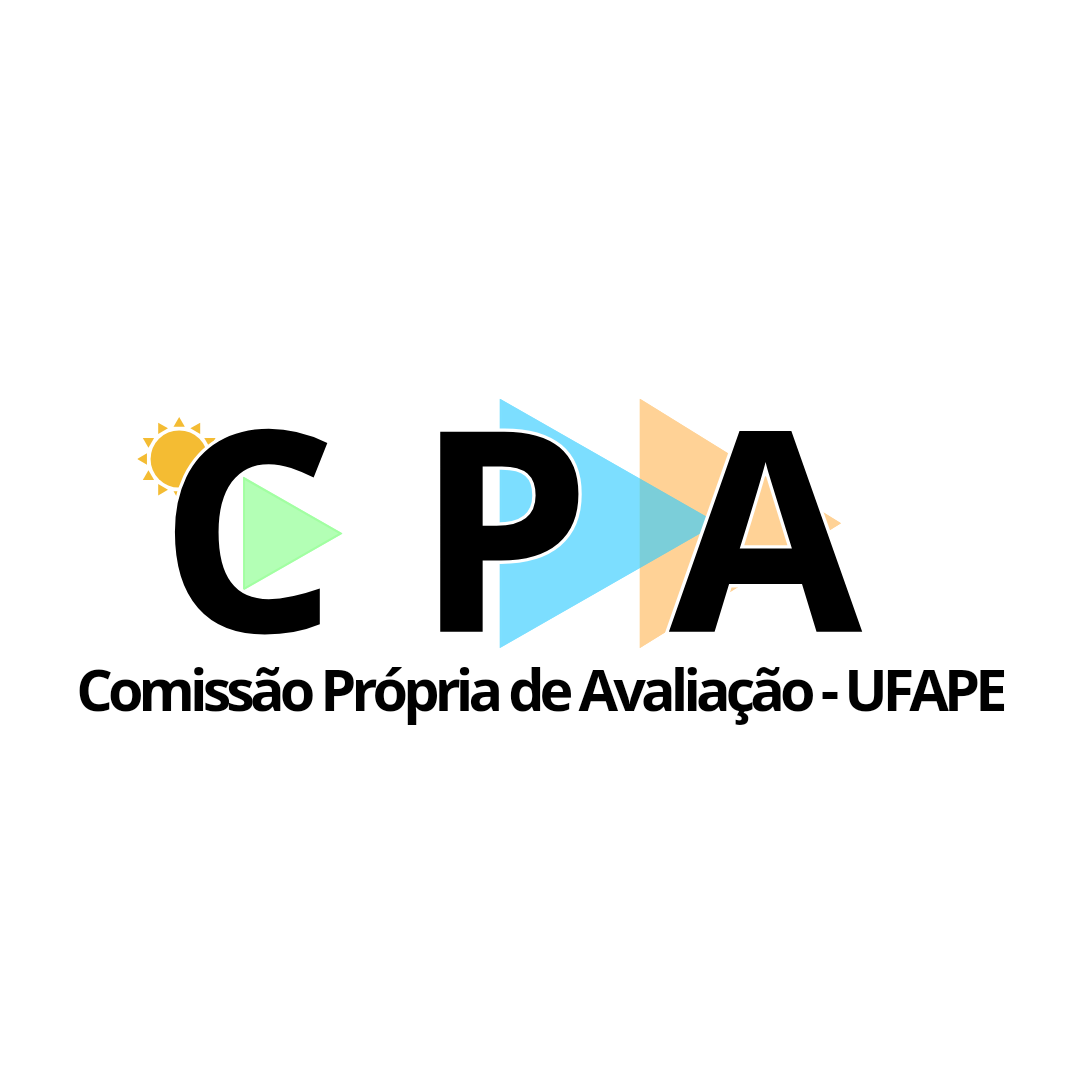 ATA DE REUNIÃOATA: 29/09/2023HORÁRIO: 14hLOCAL: Sala da CPA e Google Meet8ª Reunião Ordinária da Comissão Própria de Avaliação da UFAPE1. PARTICIPANTES PRESENTES1. PARTICIPANTES PRESENTES1. PARTICIPANTES PRESENTES1. PARTICIPANTES PRESENTES1. PARTICIPANTES PRESENTES1. PARTICIPANTES PRESENTESNOMEGRUPO/FUNÇÃOGRUPO/FUNÇÃOGRUPO/FUNÇÃOGRUPO/FUNÇÃOGRUPO/FUNÇÃOJuliene da Silva BarrosPresidente - DocentePresidente - DocentePresidente - DocentePresidente - DocentePresidente - DocenteAdilma Lopes BrandãoVice-Presidente - TécnicaVice-Presidente - TécnicaVice-Presidente - TécnicaVice-Presidente - TécnicaVice-Presidente - TécnicaMaria Antonia Barbosa do NascimentoSecretária - DiscenteSecretária - DiscenteSecretária - DiscenteSecretária - DiscenteSecretária - DiscenteIsabele Cristine Barros de Moraes AlencarTécnicaTécnicaTécnicaTécnicaTécnicaMariel José Pimentel de AndradeDocenteDocenteDocenteDocenteDocente2. CORPO DA ATA2. CORPO DA ATA2. CORPO DA ATA2. CORPO DA ATA2. CORPO DA ATA2. CORPO DA ATAPAUTAASSUNTOS DISCUTIDOSASSUNTOS DISCUTIDOSASSUNTOS DISCUTIDOSASSUNTOS DISCUTIDOSASSUNTOS DISCUTIDOS1. ApresentaçãoApresentação dos assuntos pela profª Juliene BarrosApresentação dos assuntos pela profª Juliene BarrosApresentação dos assuntos pela profª Juliene BarrosApresentação dos assuntos pela profª Juliene BarrosApresentação dos assuntos pela profª Juliene Barros2. Pontos de pauta  . Análise da proposta de questionário feita pelos membros. . Discussão sobre a aplicação do "Não se aplica" ao questionário.   . Discussão sobre generalizar ou não dá abordagem de diversidade e ações inclusivas pela faculdade.  . Análise da proposta de questionário feita pelos membros. . Discussão sobre a aplicação do "Não se aplica" ao questionário.   . Discussão sobre generalizar ou não dá abordagem de diversidade e ações inclusivas pela faculdade.  . Análise da proposta de questionário feita pelos membros. . Discussão sobre a aplicação do "Não se aplica" ao questionário.   . Discussão sobre generalizar ou não dá abordagem de diversidade e ações inclusivas pela faculdade.  . Análise da proposta de questionário feita pelos membros. . Discussão sobre a aplicação do "Não se aplica" ao questionário.   . Discussão sobre generalizar ou não dá abordagem de diversidade e ações inclusivas pela faculdade.  . Análise da proposta de questionário feita pelos membros. . Discussão sobre a aplicação do "Não se aplica" ao questionário.   . Discussão sobre generalizar ou não dá abordagem de diversidade e ações inclusivas pela faculdade.3. ENCAMINHAMENTOS3. ENCAMINHAMENTOS3. ENCAMINHAMENTOS3. ENCAMINHAMENTOS3. ENCAMINHAMENTOS3. ENCAMINHAMENTOS3. ENCAMINHAMENTOSAÇÃOAÇÃOAÇÃORESPONSÁVELRESPONSÁVELPRAZOPRAZO- Alteração do texto e manutenção da ordem das questões.- Estudo sobre a aplicação do "Não se aplica" ao questionário.- Alteração do texto e manutenção da ordem das questões.- Estudo sobre a aplicação do "Não se aplica" ao questionário.- Alteração do texto e manutenção da ordem das questões.- Estudo sobre a aplicação do "Não se aplica" ao questionário.MembrosMembros02/10/202302/10/20234. PRÓXIMA REUNIÃO4. PRÓXIMA REUNIÃO4. PRÓXIMA REUNIÃO4. PRÓXIMA REUNIÃO4. PRÓXIMA REUNIÃO4. PRÓXIMA REUNIÃO4. PRÓXIMA REUNIÃODATA02/10/23HORÁRIO15h-17hLOCALLOCAL Sala da CPAOBJETIVOContinuidade da formulação do questionário.Continuidade da formulação do questionário.Continuidade da formulação do questionário.Continuidade da formulação do questionário.Continuidade da formulação do questionário.Continuidade da formulação do questionário.ENVIADO POR:Maria Antonia B. do NascimentoAprovada pela Comissão em: 